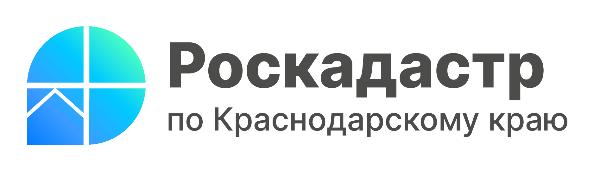 Введен штраф за перепродажу сведений ЕГРНЗа перепродажу сведений из Единого государственного реестра недвижимости (ЕГРН) теперь грозит штраф.9 мая вступил в силу Федеральный закон от 28 апреля 2023 года № 151-ФЗ, который вносит изменения в Кодекс административных правонарушений и устанавливает административную ответственность за противоправное распространение сведений, содержащихся в ЕГРН.Активная борьба с перепродажей сведений из ЕГРН и сайтами-двойниками Росреестра и Роскадастра ведется уже не первый год. В 2021 году Федеральным законом № 120-ФЗ был установлен запрет на перепродажу сведений из ЕГРН.Однако сайты, мобильные приложения, боты в мессенджерах и соц. сетях, предлагающие «экспресс-выписки» из ЕГРН «без СМС и регистрации», продолжают появляться и привлекать заявителей.Выписки, полученные через неофициальные источники, могут содержать устаревшую или ложную информацию. Многие сайты предлагают за плату узнать данные, находящиеся в открытом доступе (например, о кадастровой стоимости объекта). Такие выписки без электронной подписи, или с поддельной подписью, не считаются официальным документов и не будут приняты ни в одной организации.Роскадастр и Росреестр не несут ответственности за сведения, предоставляемые сайтом-двойником.Настоящую выписку из ЕГРН с актуальными и достоверными данными в электронном виде можно запросить только на портале Госуслуг. Для юридических лиц доступна возможность запроса выписок на официальном сайте Росреестра, где также необходимо авторизоваться через Госуслуги.Запомните адреса официальных источников:Росреестр — rosreestr.gov.ruРоскадастр — kadastr.ruПубличная кадастровая карта — pkk.rosreestr.ruЗа покупку выписок у «двойников» ответственность не предусмотрена, заявитель теряет только свое время и деньги. Штраф может быть наложен за:предоставление сведений из ЕГРН третьим лицам за плату;создание сайтов, программ и мобильных приложений, через которые предоставляются сведения из ЕГРН;использование сайтов, программ и мобильных приложений в целях предоставления сведения из ЕГРН.Размер штрафа за правонарушение:гражданин – от 15 до 25 тыс. рублей,должностное лицо – от 40 до 50 тыс. рублей,лицо, осуществляющее предпринимательскую деятельность без образования юридического лица – от 80 до 100 тыс. рублей,юридическое лицо – от 350 до 400 тыс. рублей.При повторном нарушении сумма штрафа будет увеличена.______________________________________________________________________________________________________Пресс-служба филиала ППК «Роскадастр» по Краснодарскому краю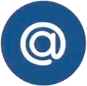 press23@23.kadastr.ru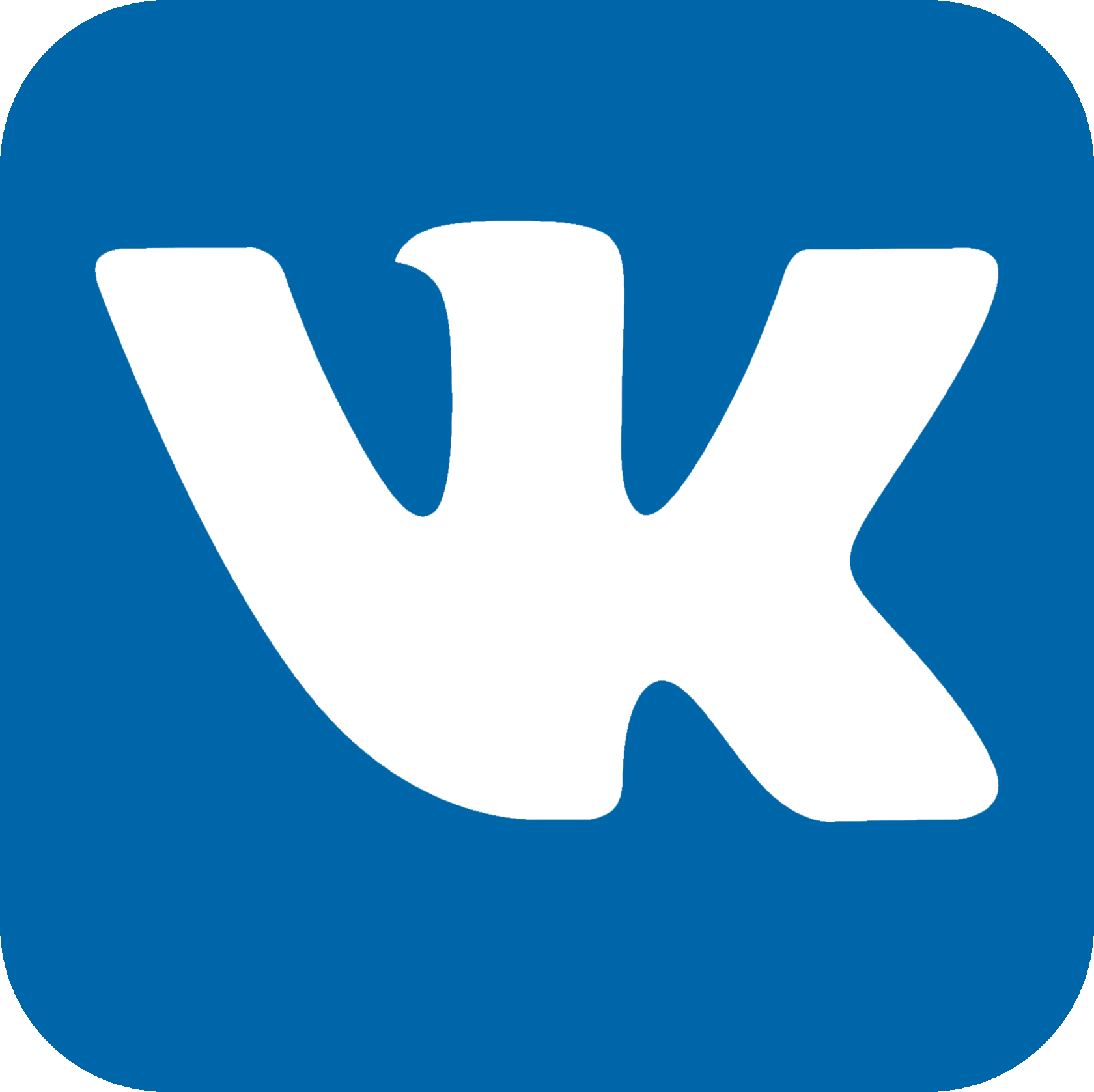 https://vk.com/kadastr_krd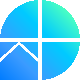 https://kadastr.ru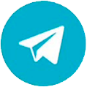 https://t.me/kadastr_kuban